ミートパイ　パテ・ロレーヌパイ生地　pâte à feuilletéeフォユタージュ・アンベルセ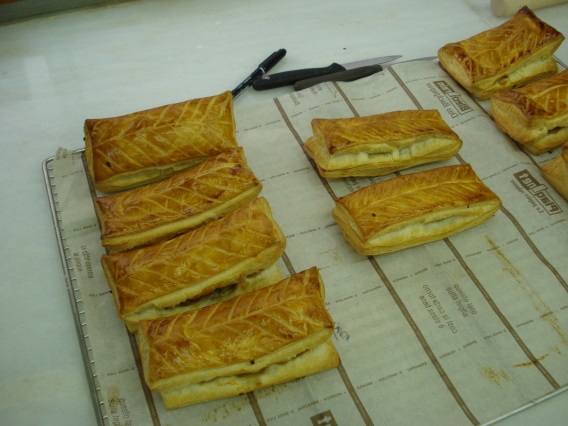 折込バター生地　　ボウルに小麦粉と刻んだ冷たいバターを入れて混ぜ合わせラップして冷蔵庫に2時間以上保存バター以外の生地ミキシング水は冷水を使用（冬季は、水道水で大丈夫）。ボウルに小麦粉、塩をいれ水を加えカードを使いながら手で捏ねる。混ざったらラップして冷蔵保存。最低2時間。折込用バターをシート状にする。バター生地は、バター以外生地の2倍の長さの長方形に。折込　　　4つ折り1回、三つ折り１回を1セットに計3セット。三つ折りする際の厚みは5から3ミリ。三つ折り2回ごとに最低30分寝かせることで、伸びが良くなります。休ませる冷蔵庫の温度は6℃程度が望ましい。低すぎるとバターが千切れる可能性があります。3セットの折りが終了したら30分冷蔵で寝かせます。厚み3ミリに伸ばして、30分休めてからさらに1.5ミリまで伸ばす。休ますことでカット作業を行うと生地の戻りを防げます。甘いでデニッシュ生地を作る際には、最後の折り時にグラニュー糖を内側だけに振りながら折り込みます。焼成　180℃16分折り込み終わった生地の保存　バターが酸化しやすいので、保存は冷凍庫が望ましいです。
	材料すべて合わせて、最低1日冷蔵保存。保存　ワインが入りますので、1週間以上長持ちします。Pâte à feuille　パイ生地折込バター生地250フランスパン小麦62.5折込バター生地650バター162.5バター以外の生地750フランスパン小麦187.5バター以外の生地400水100バター以外の生地18塩4.52068合計517パテ・ロレーヌ　肉のマリネ1000 豚肉250 60 エシャロット15 30 ニンニク8 30 パセリ8 100 白ワイン25 12 塩3 3 胡椒1 1235 合計309 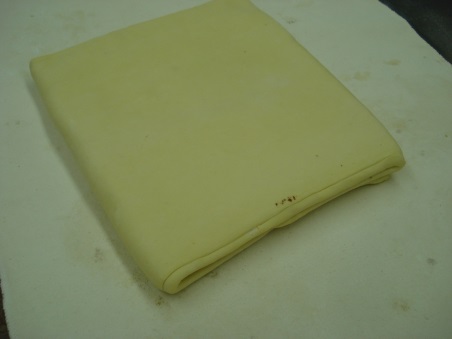 フォユタージュ4つ折り、3つ折りのを3セット最後は1.5ミリの厚みまで伸ばします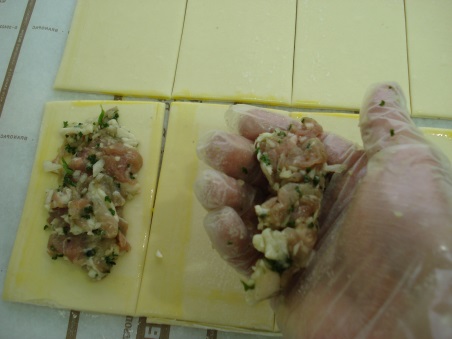 お肉を乗せる側に卵を塗る肉のマリネを入れる。汁がある時は良く絞ってから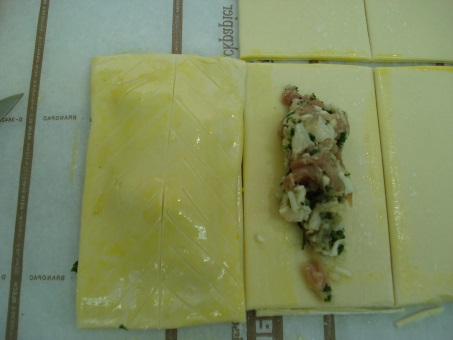 ナイフで、表面に葉模様